گزارش نشست تخصصی مشترک بین مرکز قطب علمی ورزش و تندرستی و دانشکده تربیتبدنی دانشگاه گیلان با اولین همایش بین‌المللی و دومین همایش ملی "اوقات فراغت" دانشگاه امام رضاع (21 اردیبهشت 1401)این نشست به طور مشترک توسط مرکز قطب علمی علوم ورزشی و تندرستی (دانشگاه گیلان) و دانشگاه امام رضا (ع) و با همکاری و فدراسیون ورزش‌های همگانی تحت عنوان " بازشناسی جایگاه تفریحات فعال و ورزشی در فراغت ایرانیان: بررسی شواهدات علمی، اجرایی و رسانه‌ای " در روز 21 اردیبهشت 1401در بستر مجازی همایش با حضور سخنران و مخاطبان برگزار شد. مدیریت نشست توسط دکتر جواد مهربانی (دانشیار دانشگاه گیلان) و دکتر وحید ساعت چیان (استادیار دانشگاه امام رضا) در زمان 2 ساعت و نیم (17 تا 19:30) انجام گرفت. سخنرانان حاضر در پنل شامل: دکتر فرزاد غفوری (دانشیار مدیریت ورزشی دانشگاه علامه طباطبایی)، دکتر محمد مهدی رحمتی (دانشیار جامعه‌شناس ورزشی دانشگاه گیلان)، دکتر محمدرضا فروحی (دبیر فدراسیون ورزش‌های همگانی)، دکتر مرجان صفاری (استادیار مدیریت ورزشی دانشگاه تربیت مدرس)  بودند. موضوعات مورد بررسی در نشست شامل: 1. اثر وضعیت معیشتی و اقتصادی کشور بر گذران فراغت شهروندان، 2.  اثر زمینه‌های فرهنگی و تحولات اجتماعی بر ترجیحات فراغتی ایرانیان 3. بررسی امکانات تفریحی ورزشی و جغرافیای فراغت شهرهای ایران 4. فعالیت بدنی فراغت از مشارکت گاه به گاه به جدی بود. سخنران مطالب و دیدگاههای خود را براساس سوالات مجریان نشست و به تناوب ارائه نمودند. در انتهای نشست به تعدادی منتخبی از سوالات شرکت کنندگان از طرف سخنرانان پاسخ داده شد.پوستر نشست: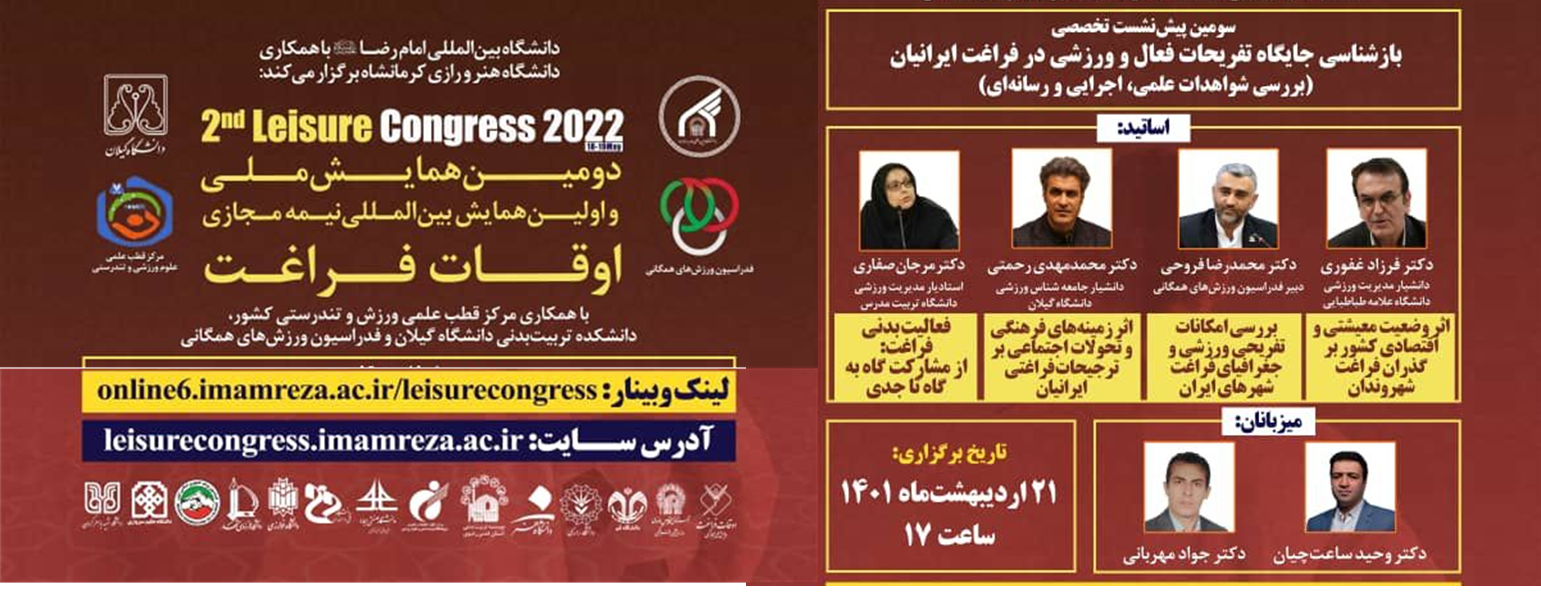 